Casa Cor PR: Janaina Macedo traz arte e minimalismo para Sala de Jantar
Obras de arte modernas, peças assinadas e técnica milenar oriental fazem um belo e harmonioso contraste do antigo com o contemporâneo no ambiente.Pelo quinto ano consecutivo Janaina Macedo mostra seu estilo único na Casa Cor Paraná. Com a característica de trazer ambientes luxuosos, sempre com elementos nobres em suas composições, com a Sala de Jantar não seria diferente. Este ano a profissional mostra o contraste entre o antigo e o contemporâneo, em um espaço minimalista que preserva as características originais da casa e chama a atenção para as obras de arte dos consagrados artistas Siron Franco e Eleutherio Netto, que trazem cor ao dining.“Fazia tempo que a Casa Cor não acontecia em uma casa de verdade e isso engrandeceu o meu projeto. Tive a oportunidade de conhecer o proprietário do imóvel, que me contou os detalhes da construção, e sua enorme paixão me envolveu. Procurei manter as características originais da edificação, como o piso de madeira e o forro espelhado, valorizando também os janelões em cerejeira com cristais bisotados”, comenta Janaina Macedo, que é formada em Engenharia Civil com especialização em Arquitetura.Essa base inspirou o projeto que trouxe alma contemporânea para o cômodo de 35 m² da casa de estilo neoportuguês, datada de 1979. Para compor o espaço, Janaina escolheu a cadeira Oscar que contracena com a mesa de 10 lugares. A clássica cadeira assinada por Sérgio Rodrigues foi concebida na década de 50, mas possui design atemporal. O buffet segue também o estilo das cadeiras em palha e madeira. Essa combinação traz um pouco de nostalgia e nos remete aos lares das décadas passadas, sem perder a contemporaneidade.“Acredito que um ambiente tem que ter memória. Não basta o projeto ser bonito e funcional, tem que ter pessoalidade, contar um pouco da história de quem vive ali. Por isso nunca abro mão de peças que tenham significado para a família”, comenta. E falando em história, a herança milenar chinesa aparece no armário entalhado em dourado que serve de cristaleira e descanso para vinhos.TENDÊNCIA DA CARBONIZAÇÃO – O coração de qualquer sala de jantar é, sem dúvidas, a mesa. No dining de Janaina, ela é a estrela. Desenhada pela profissional, o tampo de madeira de Pequiá, proveniente de manejo sustentável com certificação internacional, traz uma técnica ancestral japonesa, a de carbonização. Conhecida pelo nome de Shou Sugi Ban, a queima da madeira aumenta a proteção contra os efeitos da umidade e insetos, além de apresentar forte apelo estético. A mesa tem quatro metros e comporta 10 pessoas.“A técnica marcou presença nesta edição do Isaloni, em Milão. Não há dúvidas que a carbonização é uma forte tendência e estará presente em vários projetos nos próximos anos”. Artes de Siron Franco e Eleutherio Netto trazem cor ao espaçoO grande destaque do ambiente está na parede. A tela de 1,55 por 1,35 metros, chamada “O Primeiro Laço” do conceituadíssimo artista plástico Siron Franco, compõe a decoração. “Essa tela traz o primeiro desenho do homem da caverna e é um simbolismo disso. É gráfica e também pictórica, com massas de cor e pontos. Uma tela para se ver, as palavras não têm lugar aqui”, comenta o artista goiano, reconhecido internacionalmente.No canto da sala, a imponente escultura em madeira natural resgatada do fundo de um rio, de Eleutherio Netto, é toda pigmentada com Lápis-Lazúli, rocha utilizada há milênios na Índia como gema. A cor, conhecida como azul de Yves Klein, traz ousadia à Sala de Jantar.Nas paredes também estão os revestimentos naturais. De um lado o painel em couro e atrás da cristaleira uma peça de granito exótico Roma Imperiale com acabamento orgânico, dando continuidade à linha de arcos que a estrutura da casa apresenta. Para finalizar, o maxi lustre é uma releitura do clássico candelabro, com 1,15 metros de diâmetro, em metal dourado.A Sala de Jantar de Janaina Macedo está na Casa Cor Paraná 2018, que acontece de 12 de maio a 01 de julho, em uma Mansão localizada na Rua Sergio Pereira da Silva, 10 – Pilarzinho, Curitiba/PR.
Parceiros fornecedores da Sala de Jantar: Saccaro, Boulle, Gramarcal, Grey House, Entre Sedas, Bali Design, Decouros, Columbus Gold, Artpedra, Decormade, Adega Muffs. 
Sobre Janaina Macedo: Formada em engenharia civil pela UFPR e Master em arquitetura e iluminação, Janaina Macedo atua na concepção e execução de projetos arquitetônicos e de interiores.Serviço Casa Cor Paraná 2018
Período: De 12 de maio a 01 de Julho de 2018 
Local : Rua Sergio Pereira da Silva, 10 – Pilarzinho, Curitiba/PR.
Ambiente: Sala de Jantar.
Horário de visitação: Terça a sexta-feira das 15h às 21hSábado e Feriados das 13h às 21hDomingo das 13h às 19hSite: www.casacor.com.br/parana e www.janainamacedo.com.br
Facebook.com/janainamacedointeriores 
Instagram.com/janinamacedointeriores
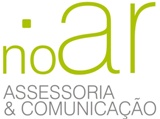 Informações para a imprensa:
Rafaella Malucelli - NoAR Comunicação | (41) 3333-7387 .  3332-7483 . 9666-8282 rafaella@noarcomunicacao.com | www.noarcomunicacao.com